О росте тарифа на тепловую энергиюУважаемая Марина Юрьевна!Тарифы на жилищно – коммунальные услуги выступают одним из крайне существенных факторов, влияющих на уровень жизни населения. Расходы на оплату жилищно – коммунальных услуг относятся к категории обязательных платежей и напрямую влияют на такой важнейший показатель, как реальные располагаемые доходы населения. Начиная с 01.07.2018 года прослеживается тенденция значительного роста тарифа на тепловую энергию, а именно:Приказом министерства тарифной политики Красноярского края от 17.12.2021 №328-п «О внесении изменений в приказ Региональной энергетической комиссии Красноярского края от 14.12.2017 № 390-п «Об установлении долгосрочных тарифов на тепловую энергию, отпускаемую публичным акционерным обществом «Юнипро» с 01.07.2022 тариф на тепловую энергию утвержден в размере – 1599,97 руб./Гкал, что составляет прирост в 10%.С 01.12.2022 тариф на тепловую энергию утвержден приказом министерства тарифной политики Красноярского края от 23.11.2022 №442-п «Об установлении долгосрочных тарифов на тепловую энергию, поставляемую потребителям публичным акционерным обществом «Юнипро» в размере – 1919,96 руб./Гкал, то есть увеличение тарифа дополнительно на 20,0%. Исходя из вышеизложенного следует, что за период 01.07.1018 – 31.12.2022 тариф на тепловую энергию увеличился более чем в 2 раза, на 113,24%.Стоит отметить, что с начала отопительного периода 2020-2021 городской округ город Шарыпово перешёл на способ оплаты потребителями коммунальной услуги по отоплению в течении отопительного периода.Письмом Администрации города Шарыпово от 10.01.2021 №02-4/4 в адрес министерства тарифной политики Красноярского края доводилась информация о негативном отношении к значительному повышению тарифов на тепловую энергию, так как это провоцирует обострение социальной напряженности и недовольства среди населения городского округа, а также подрывает доверие к органам власти.На основании вышеизложенного, в связи с отсутствием комментариев о причинах стремительного роста тарифа на тепловую энергию, прошу Вас направить на территорию городского округа город Шарыпово уполномоченного специалиста для участия в заседании Шарыповского городского Совета депутатов, а также для предоставления пояснений по вопросам, касающихся роста тарифов.  Учитывая социальную важность сложившейся ситуации, рассчитываю на Ваше содействие и положительное решение в данном вопросе. Шайганова Ирина ВикторовнаЮшкова Татьяна Алексеевнател: 8 (39153) 30957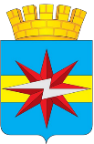 АДМИНИСТРАЦИЯГОРОДА ШАРЫПОВОГорького ул., д. 14а, г. Шарыпово, Красноярский край, 662314Телефон: (39153) 2-11-90http://www.gorodsharypovo.ruE-mail: adm@gorodsharypovo.ru_______2022 № 02-4/_______На № ____________________Министру тарифной политики Красноярского краяПономаренко М.Ю. годединица измерения1 полугодие2 полугодие% роста2018руб./Гкал900,361170,4530,002019руб./Гкал1190,291255,925,512020руб./Гкал1255,921390,5610,722021руб./Гкал1390,561454,524,60Глава города Шарыпово    В.Г. Хохлов